Life story workshopPhases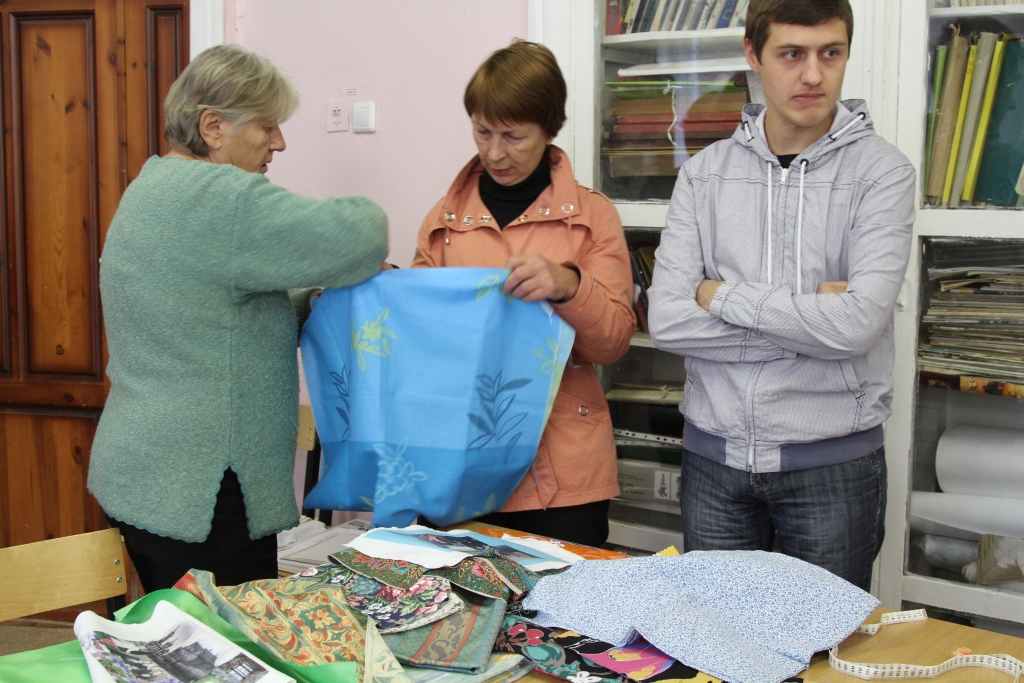 1. Memorise!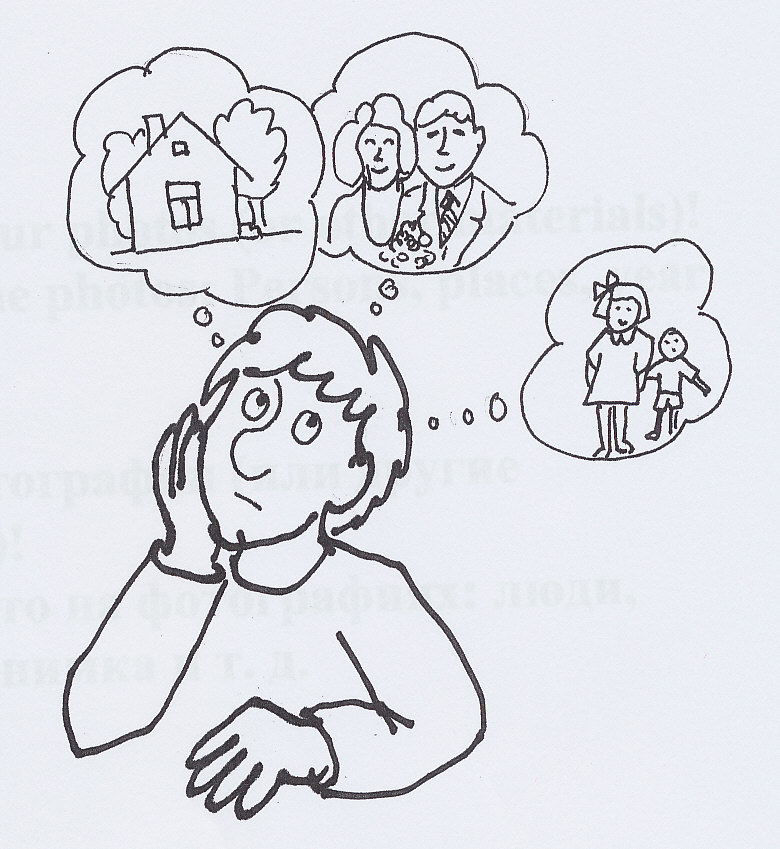 2. Tell!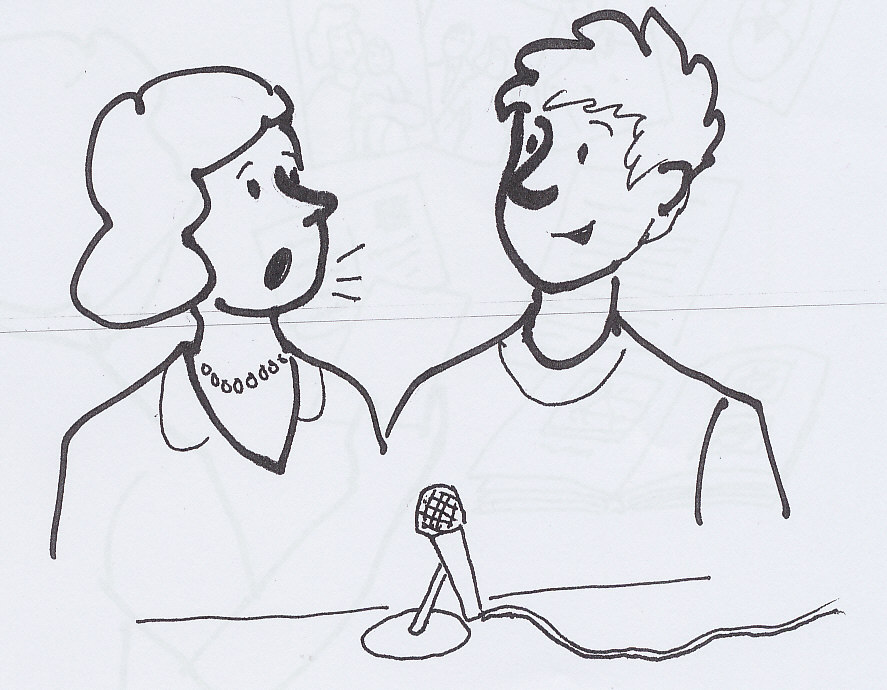 3. Choose your photos (or other materials)!Tell about the photos: Persons, places, year etc.)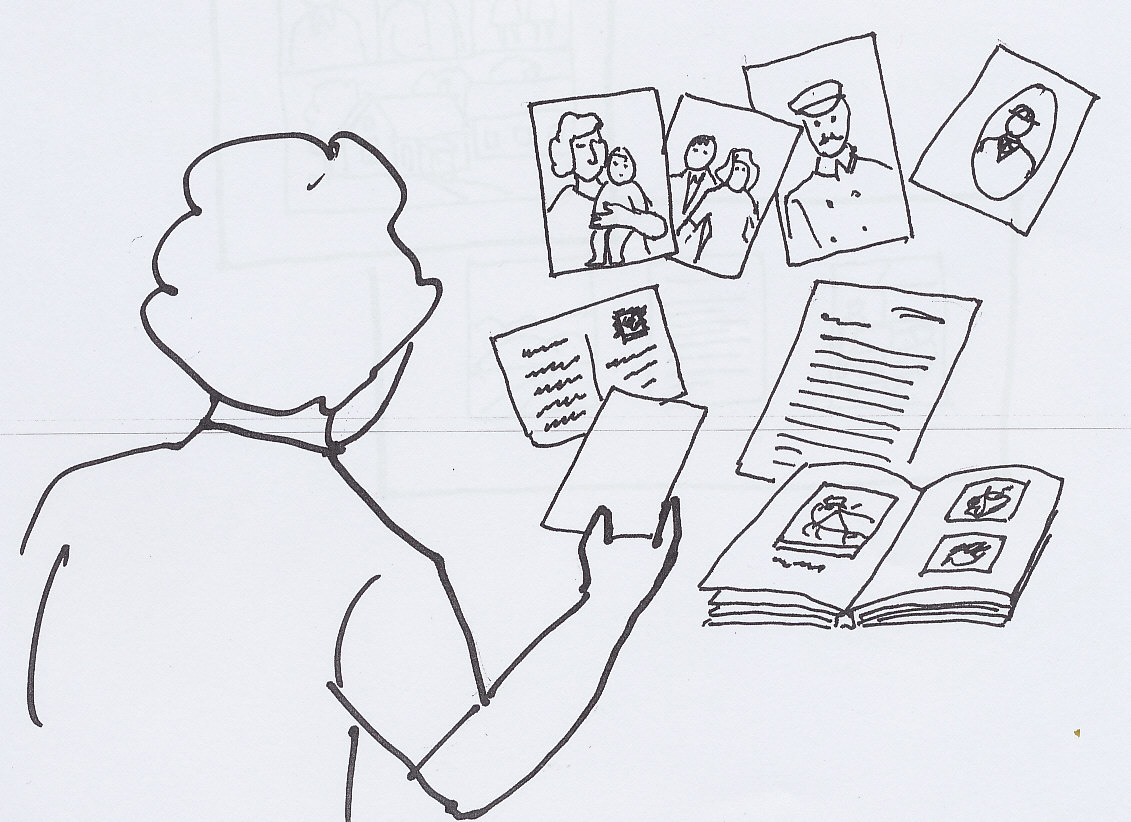 4. Plan a composition (collage) of 1-6 pictures! The teachers will help.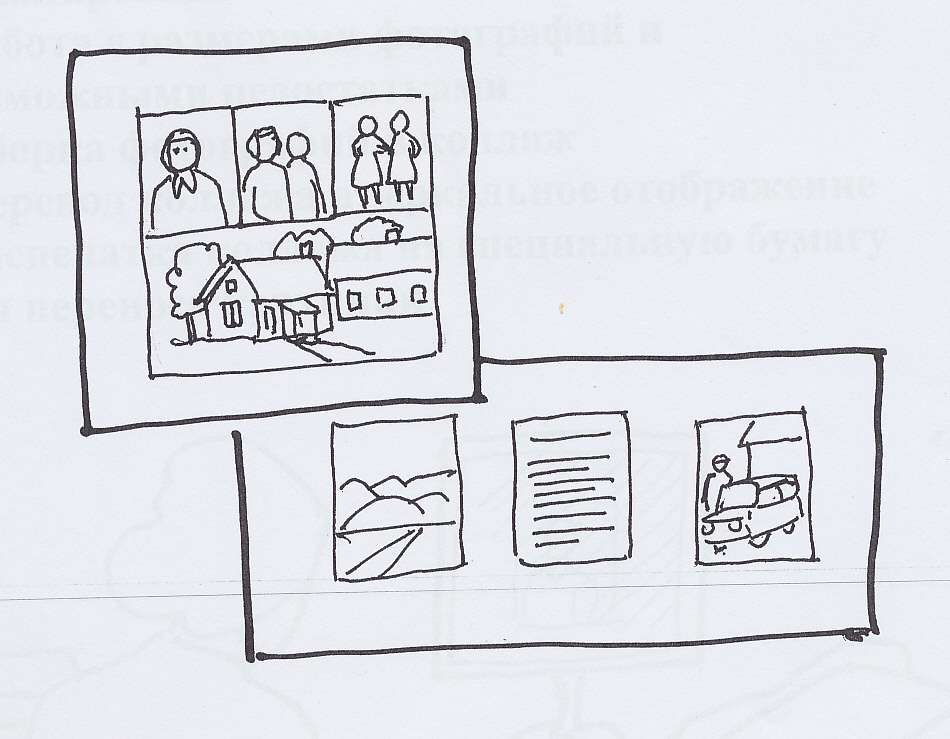 5. Computer work (Teachers help)- Scanning of the photos.- Handling the photos (size, correction etc.)- Making a composition (collage) of the pictures.- Making a mirror picture of the collage.- Printing the collage on a special transfer paper.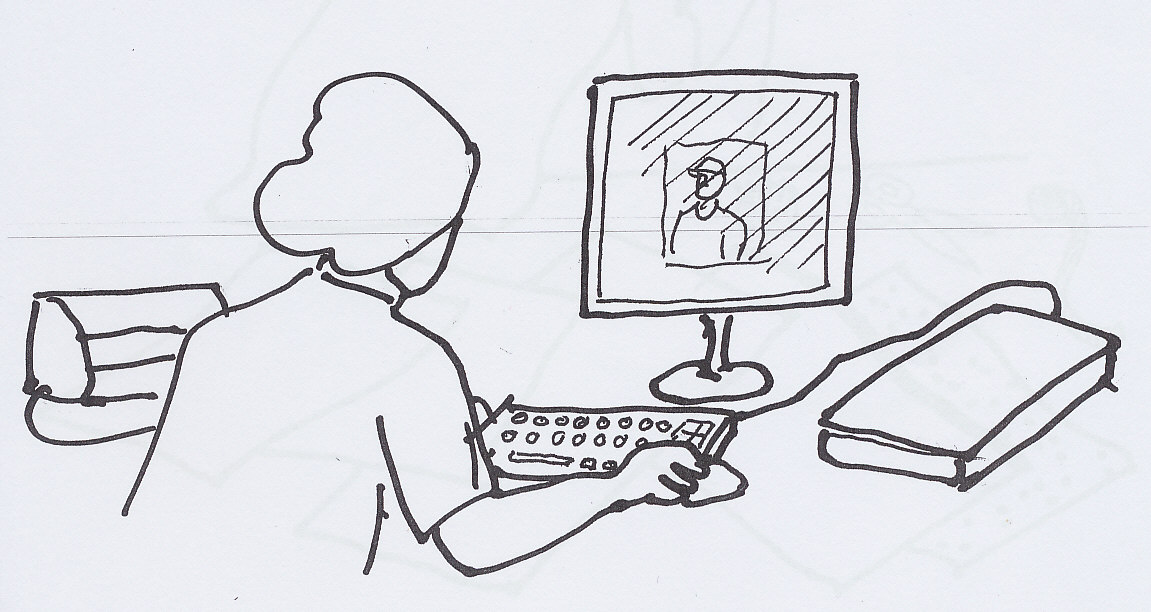 6. Choosing the basic cloth.(Note that you need a different kind of transfer paper for light and dark cloth)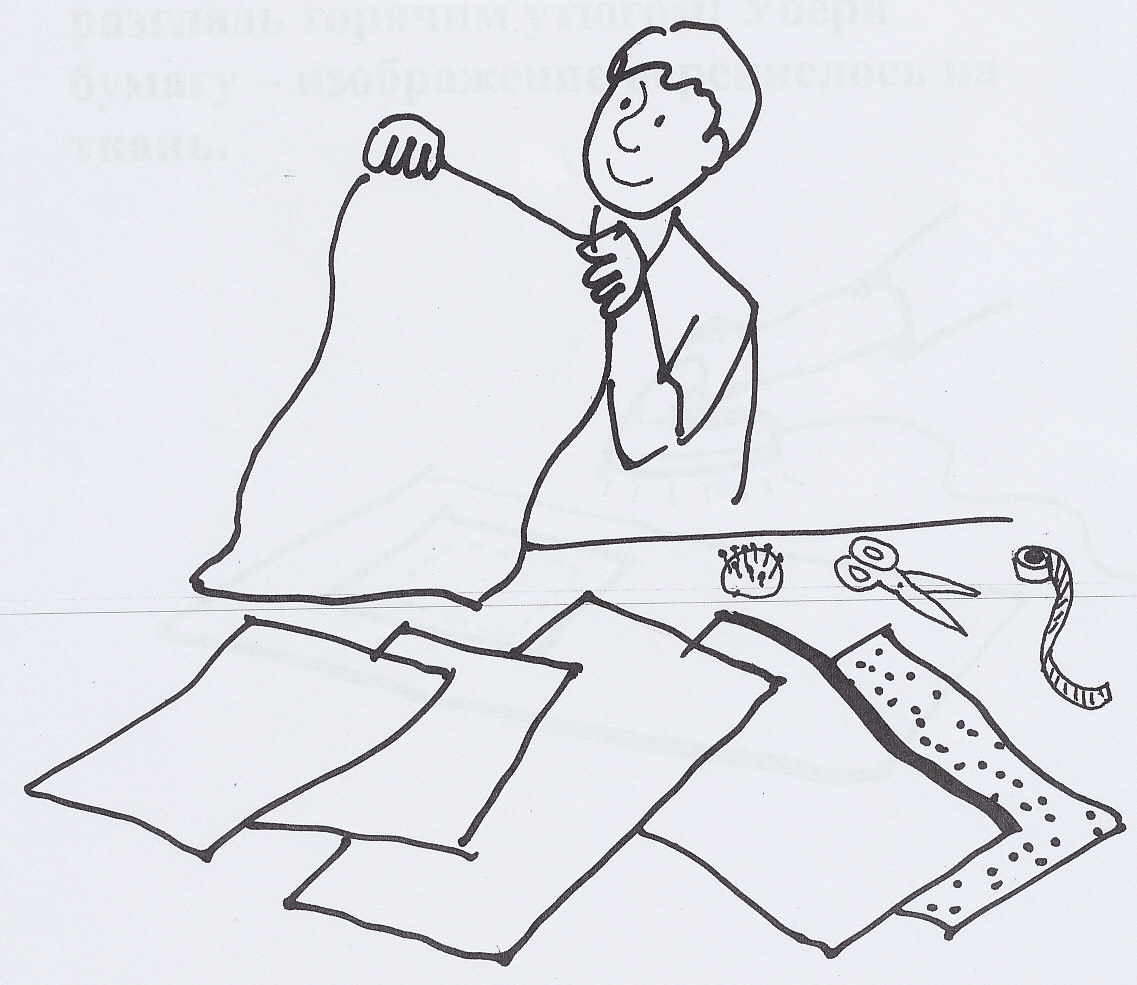 7. Place the paper on the right side of the basic cloth, backside up, and iron it with a hot iron! Take off the paper – the picture has been transferred on the cloth.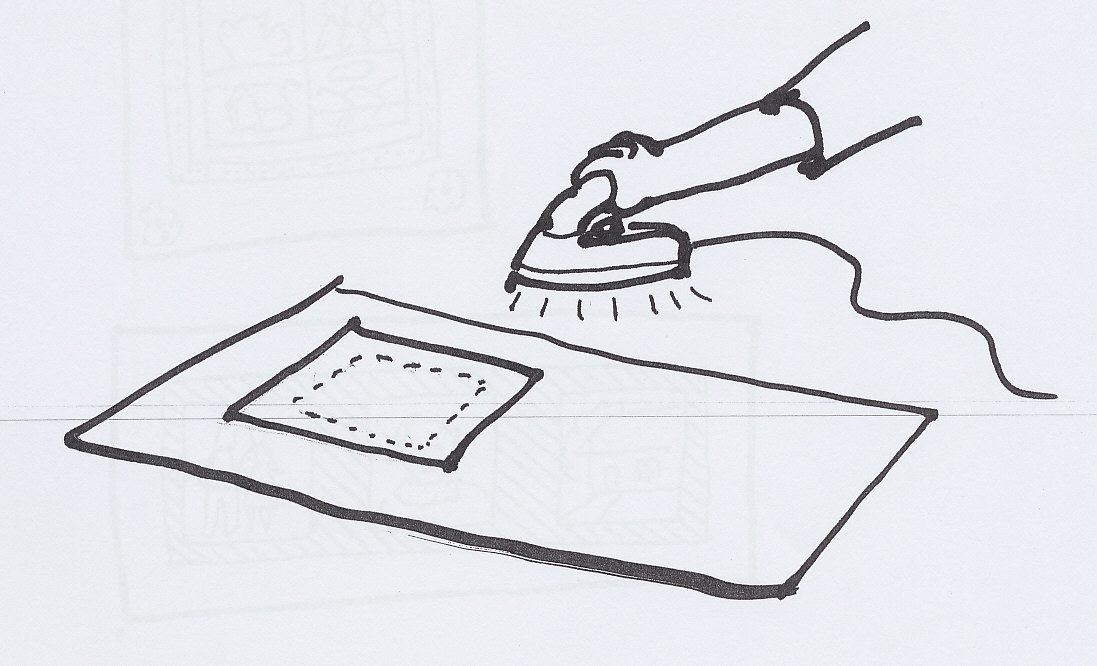 8. If you like you can decorate or frame the picture with pieces of cloth, ribbons etc.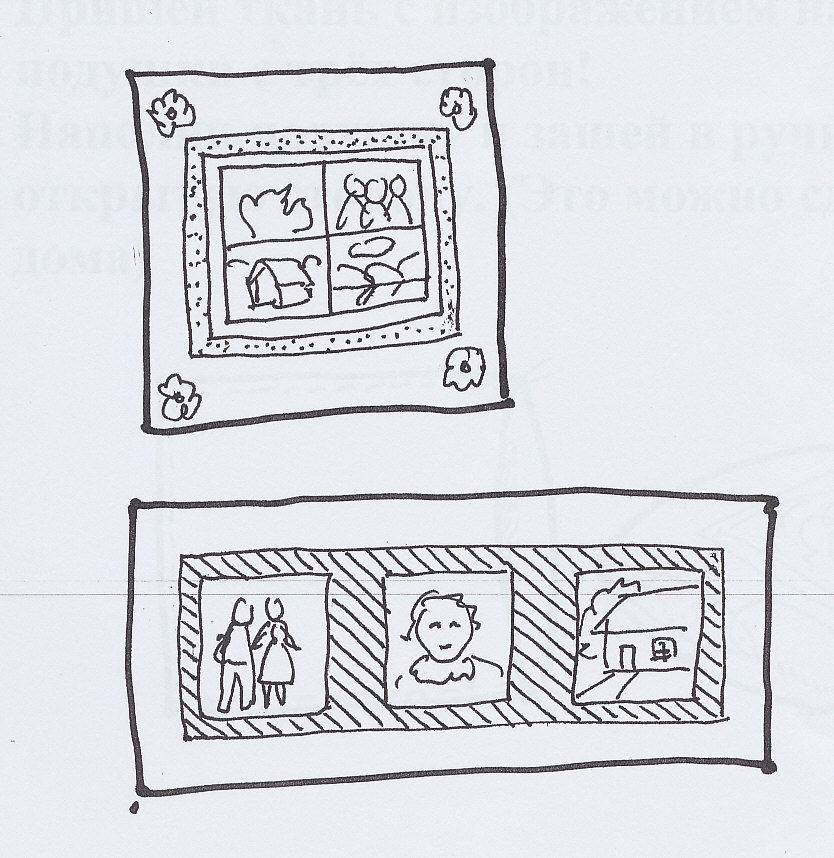 9. А. Completing: Memorial pillowSew the cloth on the back side into a pillow case on three sides!Fill the pillow case and close (sewing by hand) the open side. (You can do this at home.)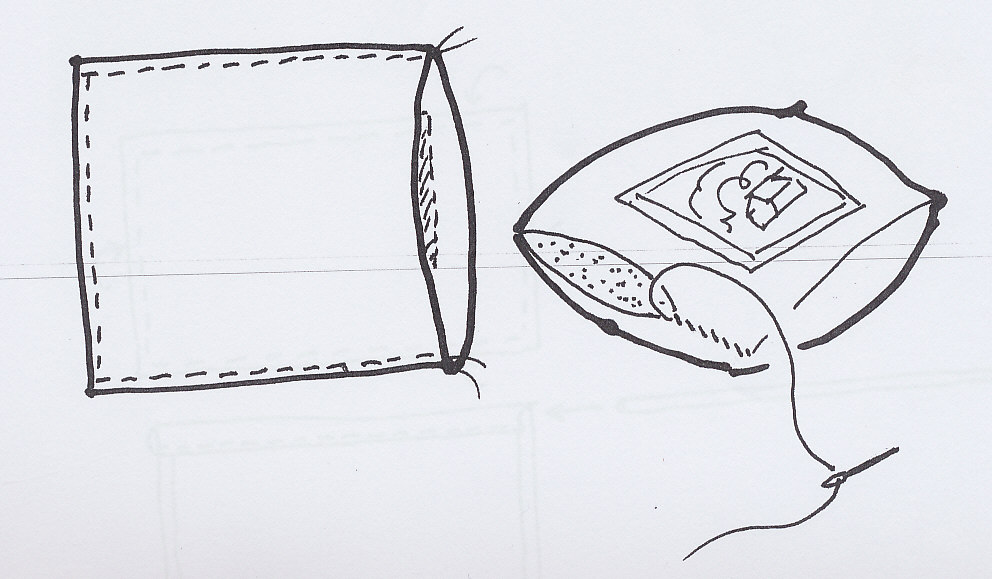 9. B. Completing: Memorial collage.Fold the sides of the cloth on the back side and sew.You can sew a piece of cloth on the upper side of the cloth to make an alleyway for a stick for hanging the collage on the wall. Or you can stretch the collage on a frame like a painting. (You can do this at home.)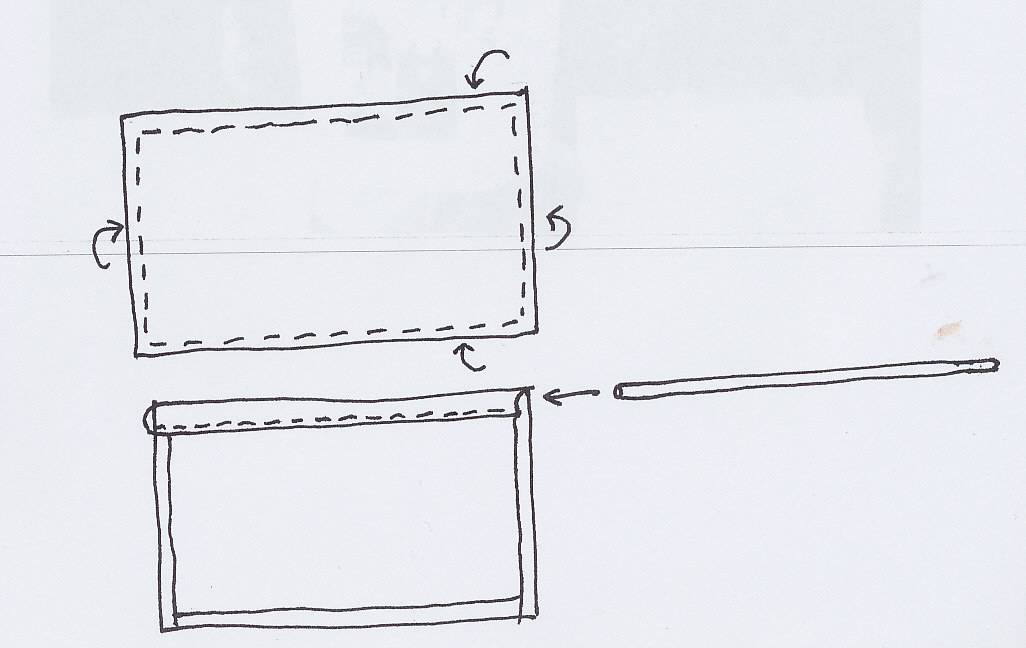 10. Completed!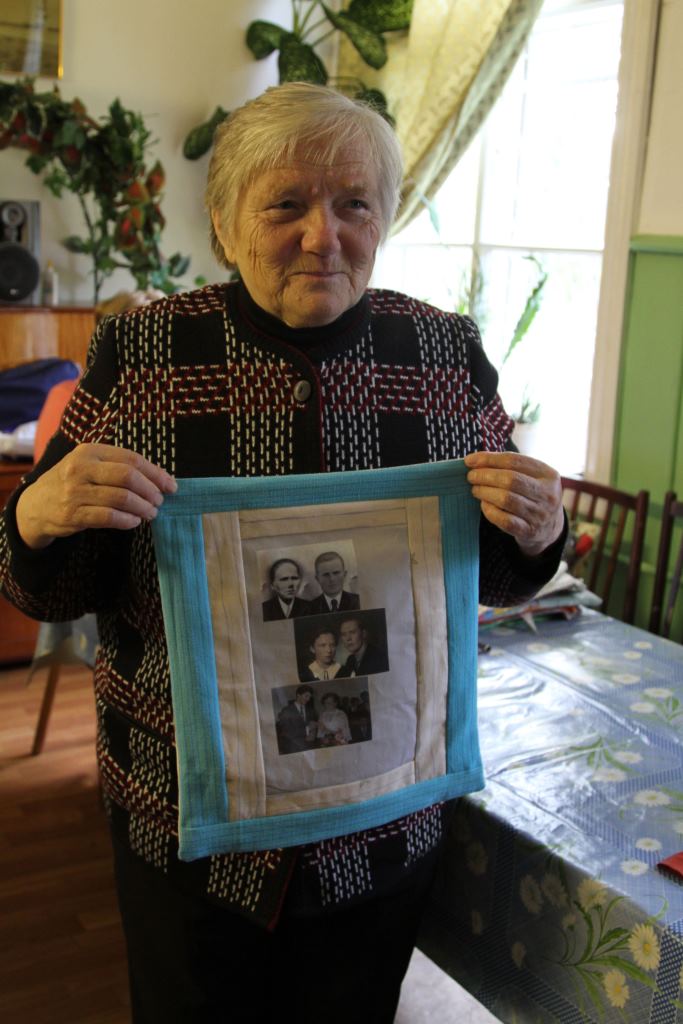 